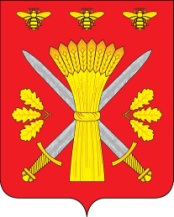 РОССИЙСКАЯ ФЕДЕРАЦИЯОРЛОВСКАЯ ОБЛАСТЬТРОСНЯНСКИЙ РАЙОННЫЙ СОВЕТ НАРОДНЫХ ДЕПУТАТОВРЕШЕНИЕ19 декабря 2013 года                                                                                              №255с. ТроснаПринято на двадцать втором заседании районного Совета народных депутатов четвёртого созываО внесении изменений и дополнений в решение Троснянского районного Совета народных депутатов от 23 мая 2013 года № 206 «Об утверждении Положения о муниципальном жилищном фонде коммерческого использования Троснянского района Орловской области»Троснянский районный Совет народных депутатов РЕШИЛ:1. Внести в решение Троснянского районного Совета народных депутатов от 23 мая 2013 года № 206 «Об утверждении Положения о муниципальном жилищном фонде коммерческого использования Троснянского района Орловской области» следующие изменения:1)  дополнить пункт 2 статьи 2  Приложения 1 после слов «в установленном порядке» подпунктом следующего содержания:«Преимущественное право на предоставление жилого помещения на условиях коммерческого найма имеют муниципальные служащие, работники бюджетной сферы, муниципальных предприятий и учреждений, приглашенные для работы  на территории Троснянского района Орловской области»;  2) исключить подпункты 2, 4 пункта 3 статьи 3 Приложения 1;    3) исключить из пункта 5.1. раздела «Внесение платы по договору» Приложения 2 следующий абзац: «перечисление НДС в размере _________ рублей ежемесячно осуществляется Нанимателем самостоятельно  отдельным поручением на счет 40101810100000010001 УФК по Орловской области (МРИ ФНС России №8)  ИНН 5720012552  КПП 575101001  ГРКЦ ГУ Банка  России  по  Орловской  области г.Орел БИК 045402001 КБК 182 103 010 0001 1000 110».Подпункт 3 пункта 1 настоящего решения распространяется на правоотношения, возникшие с 23 мая 2013 года.Настоящее решение вступает в силу со дня его обнародования.Председатель районного                                                                            Глава  районаСовета народных депутатов                                  В. И. Миронов                                                          В. И. Миронов                                                                                         